Конкурсные материалы Всероссийского цифрового фестиваля-конкурса STEM-творчества «ProSTEM» в номинации «STEM-объединения»Заявка по форме (документ Word):Фотографии с занятий объединения дополнительного образования «Сити-фермер»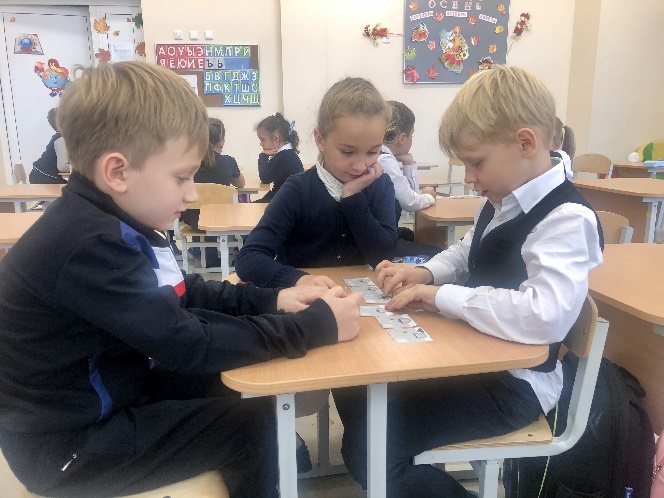 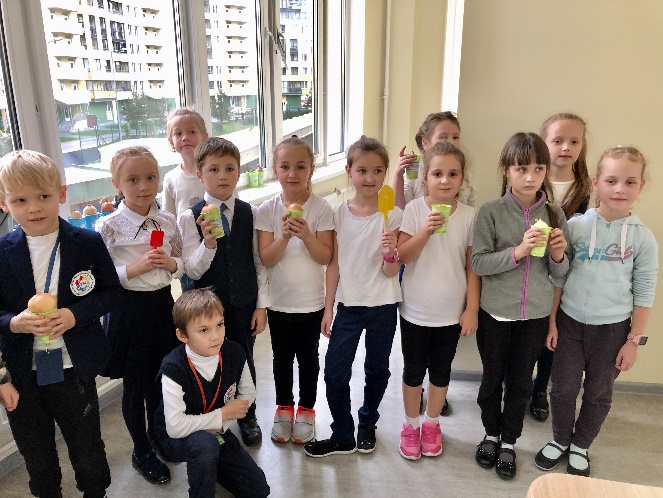 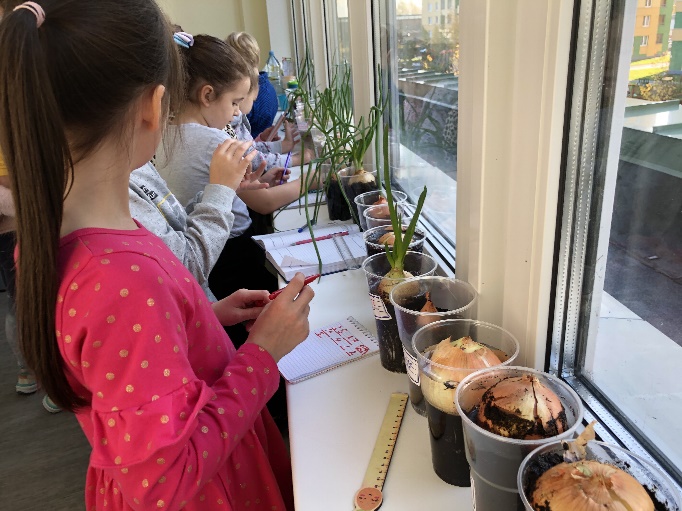 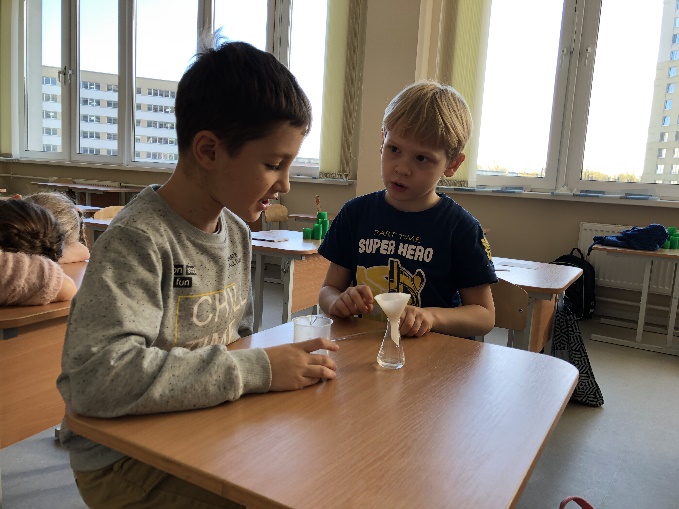 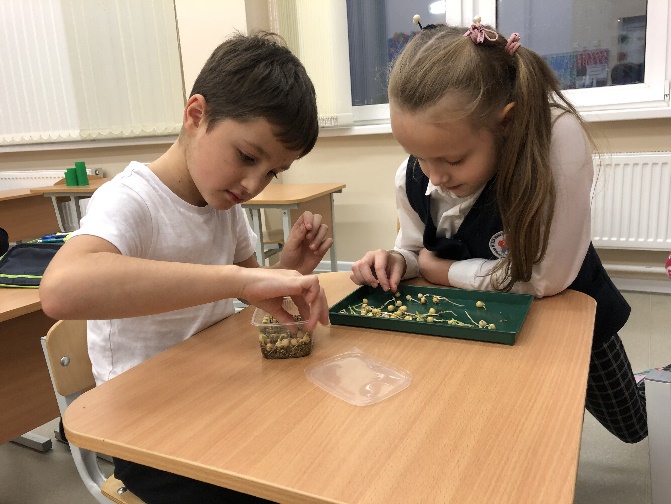 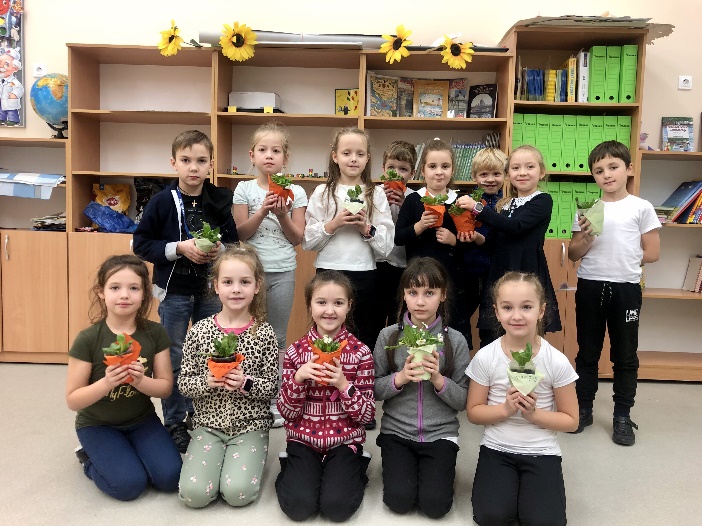 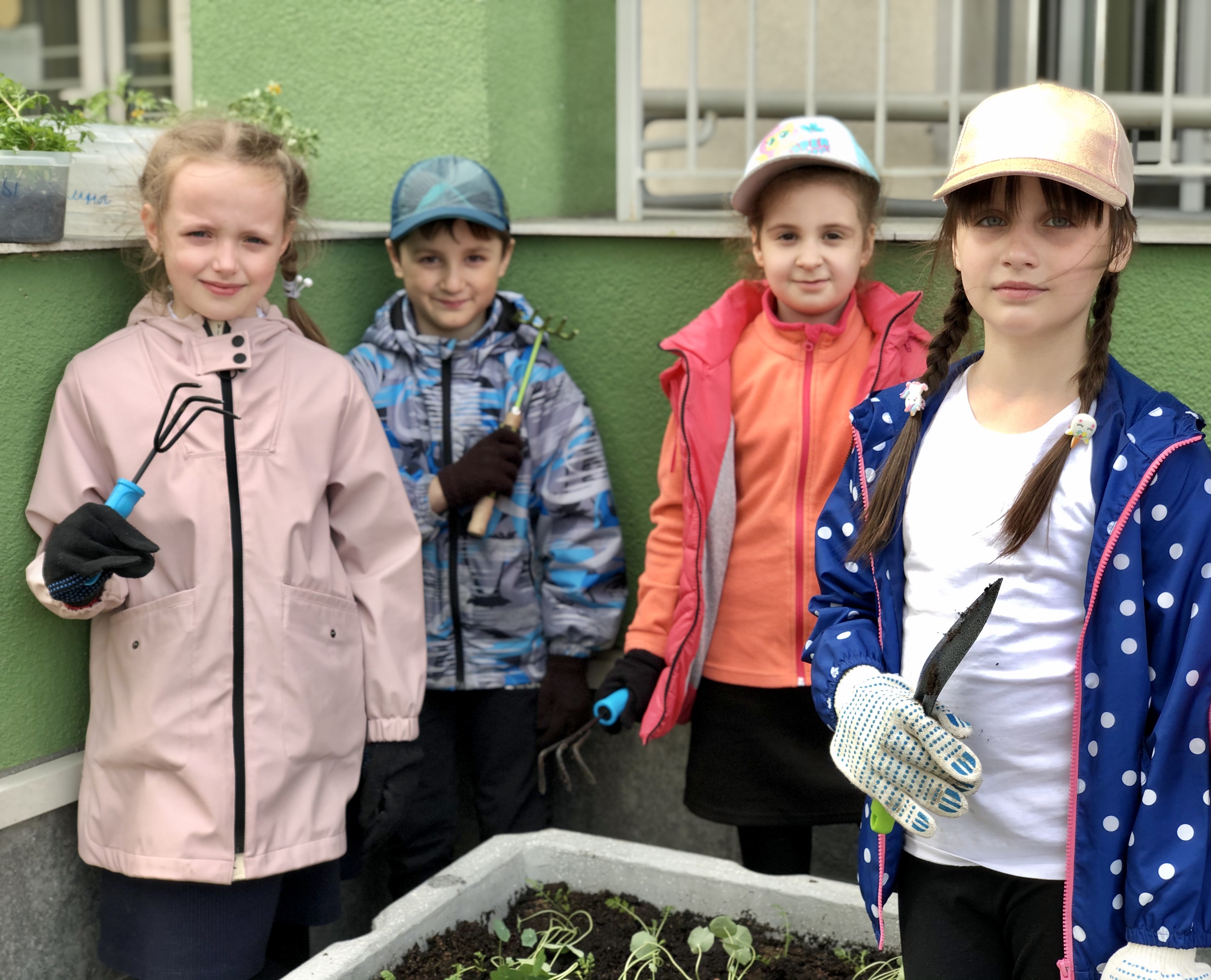 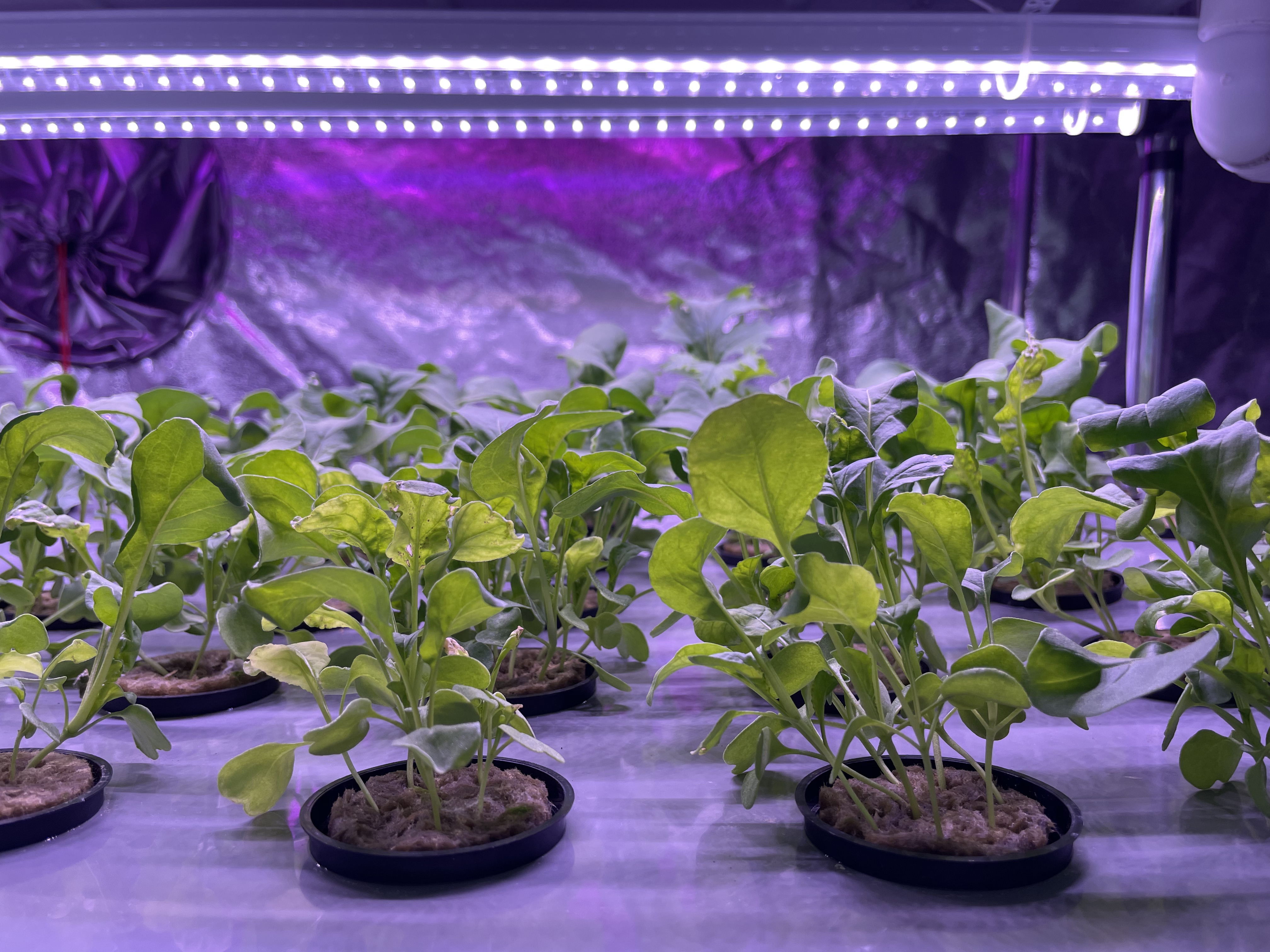 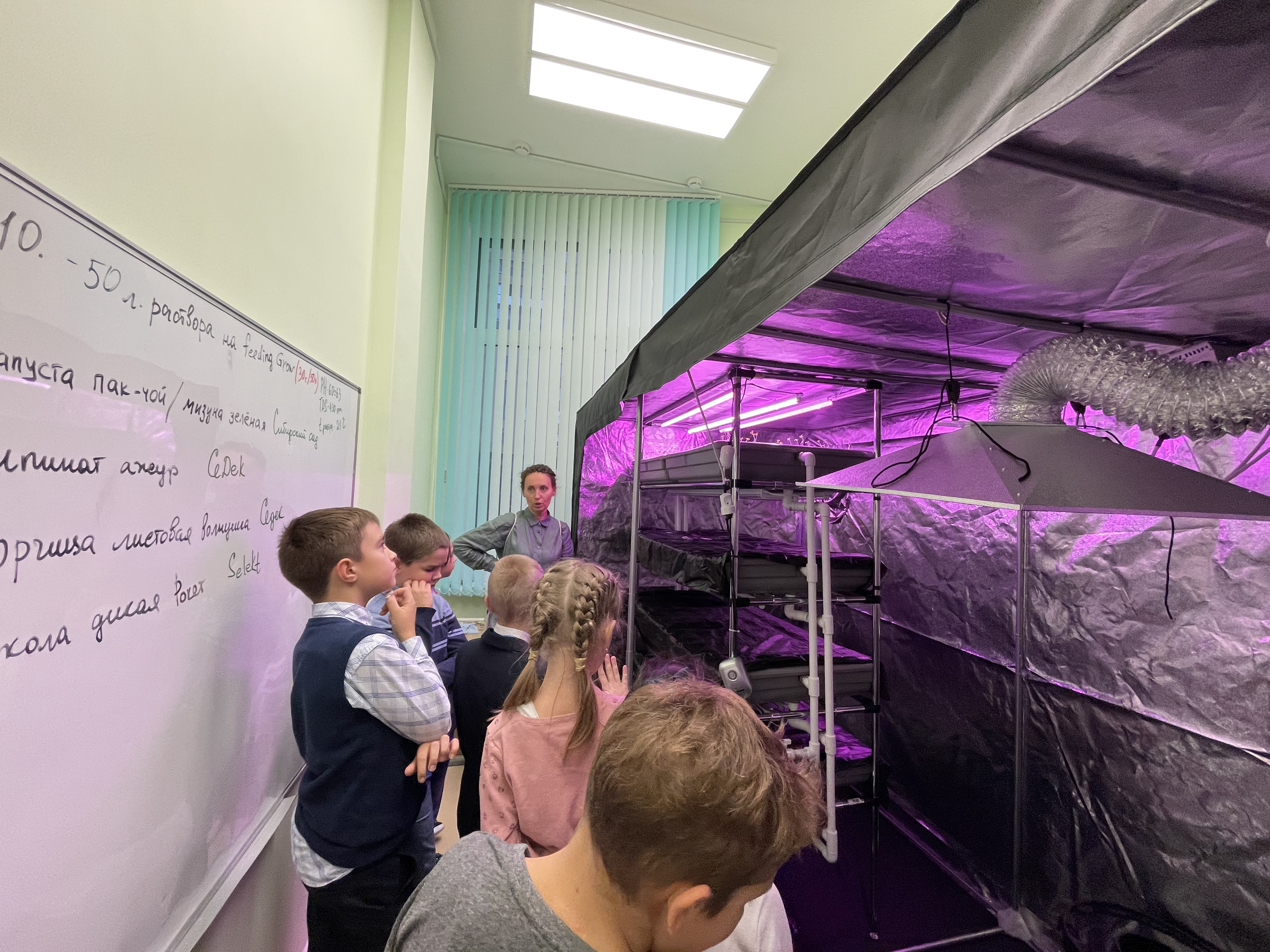 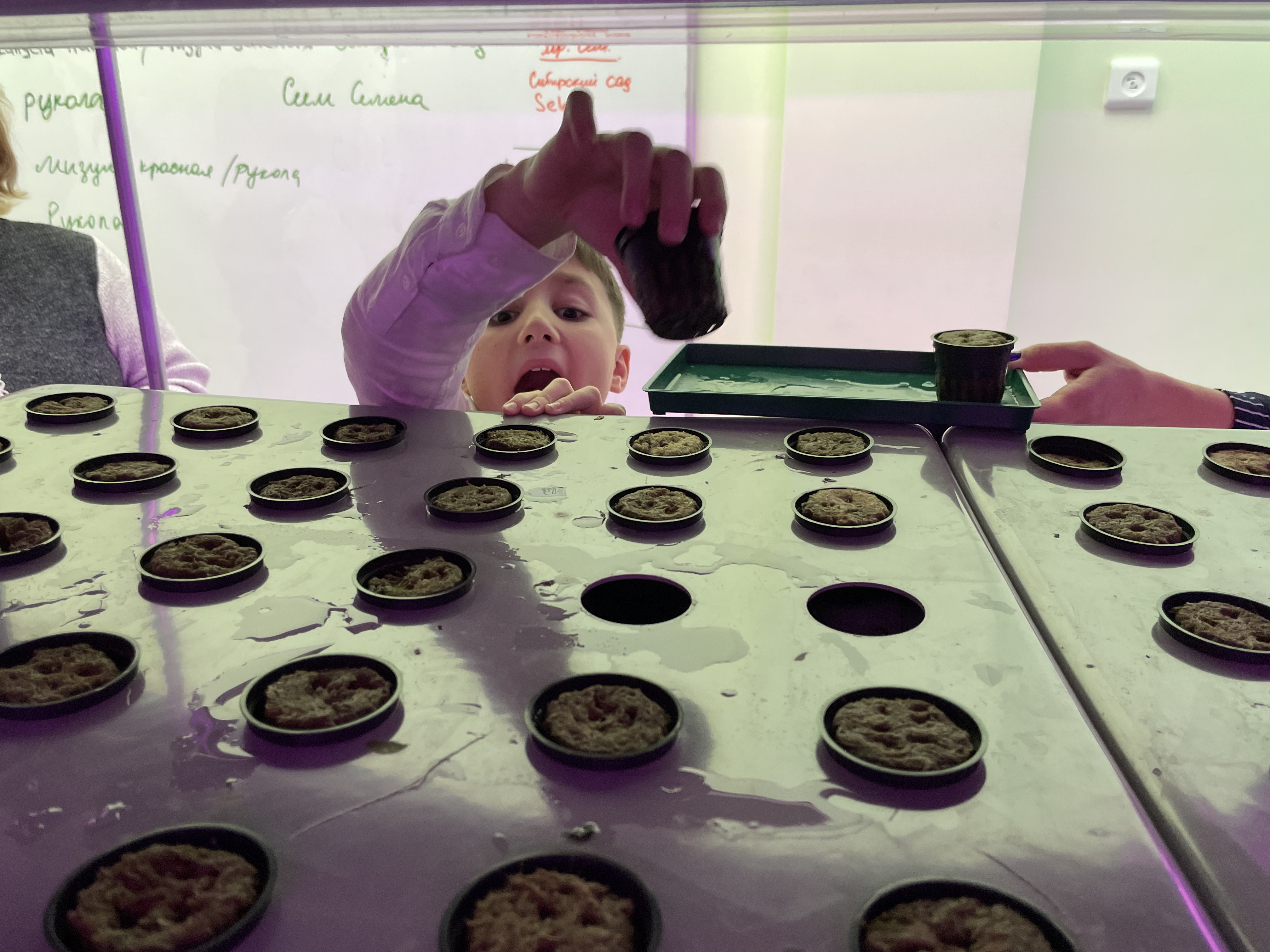 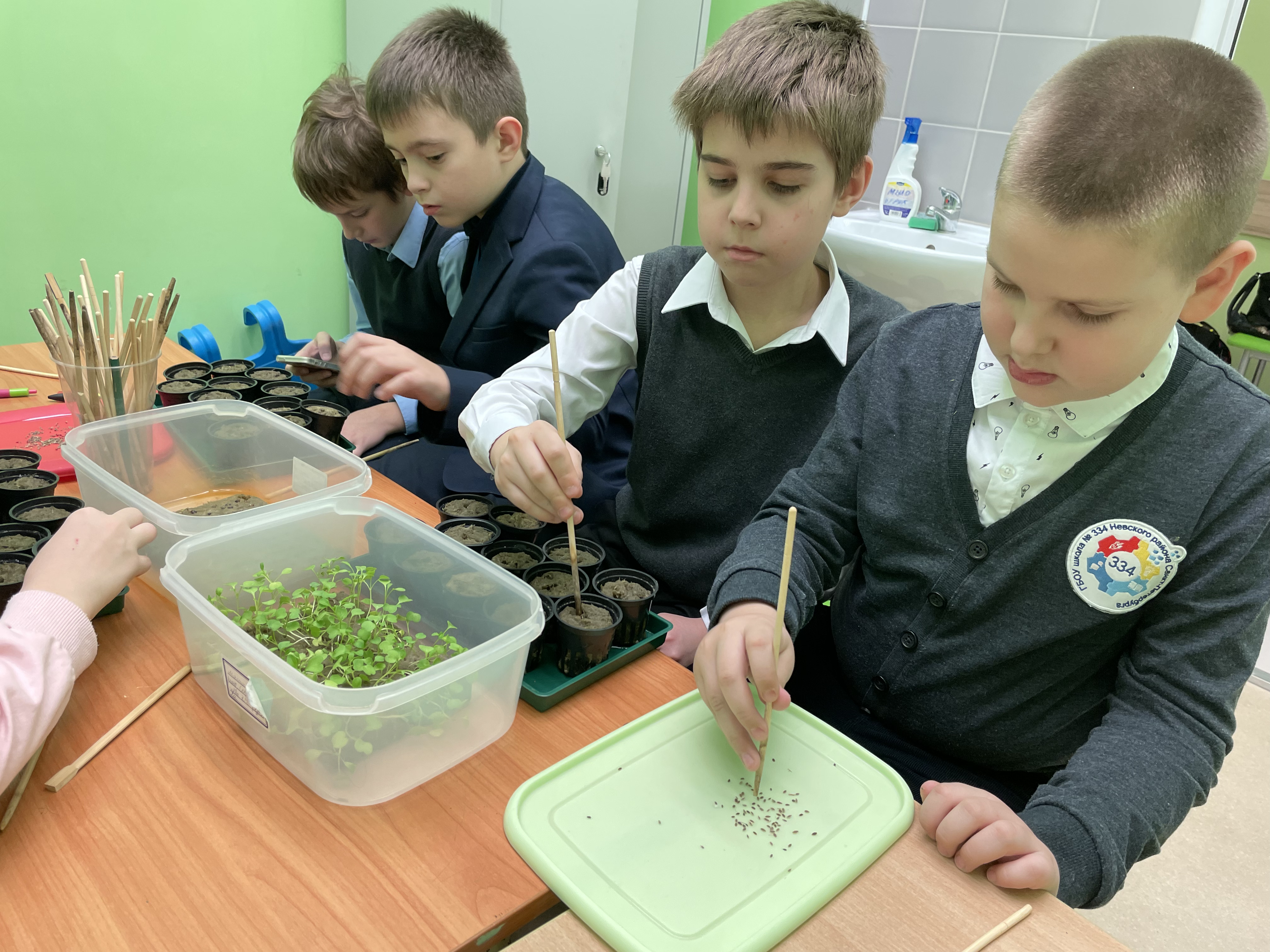 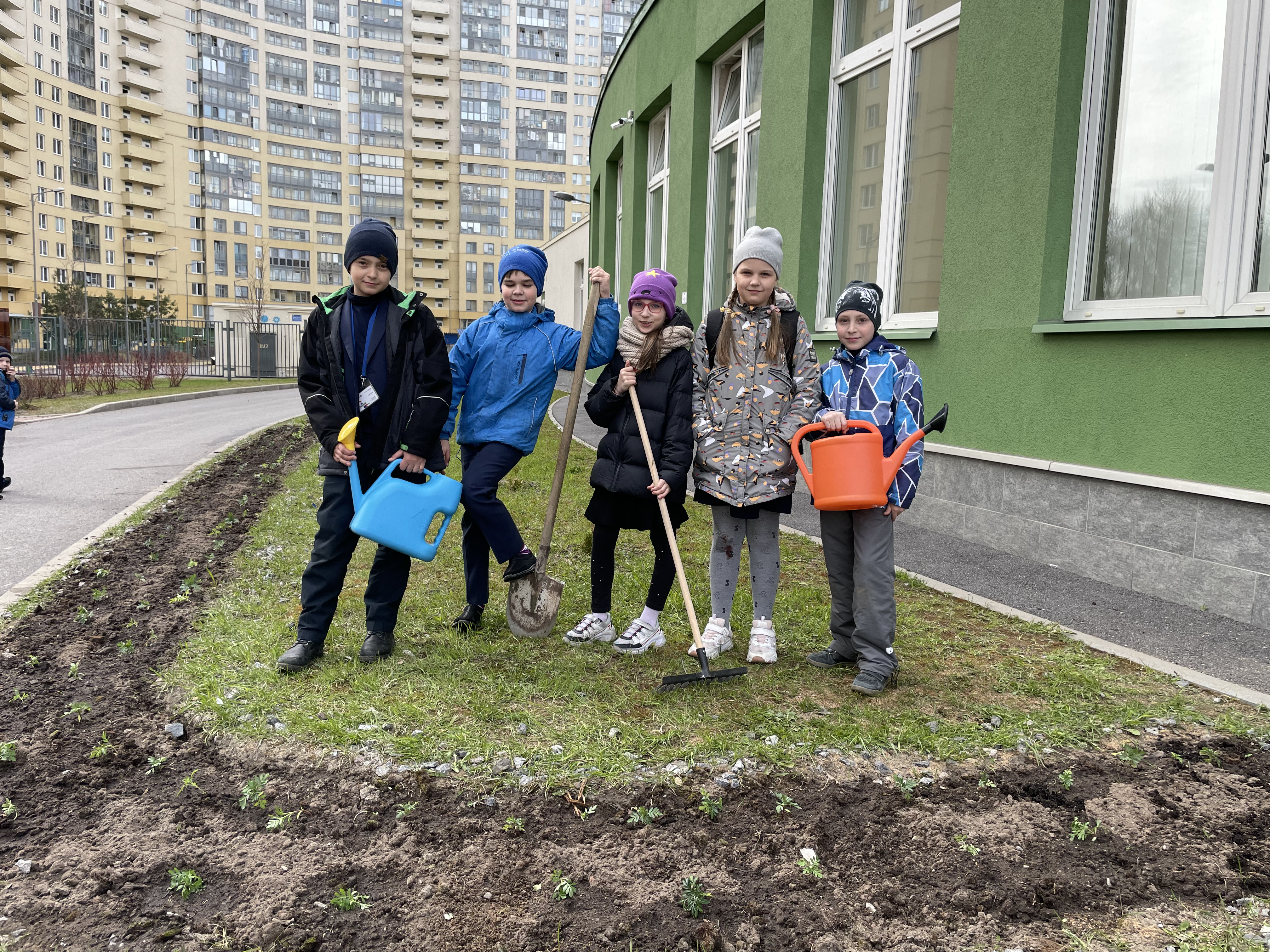 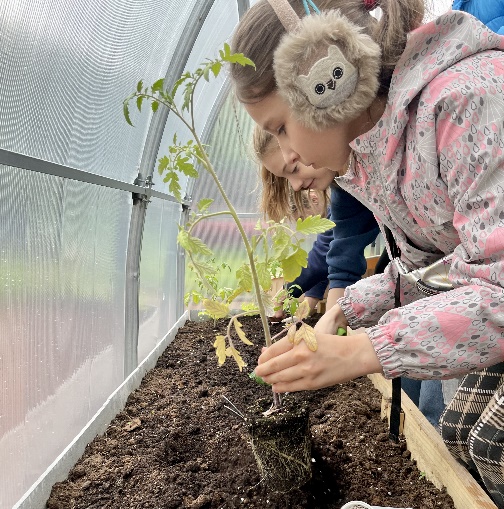 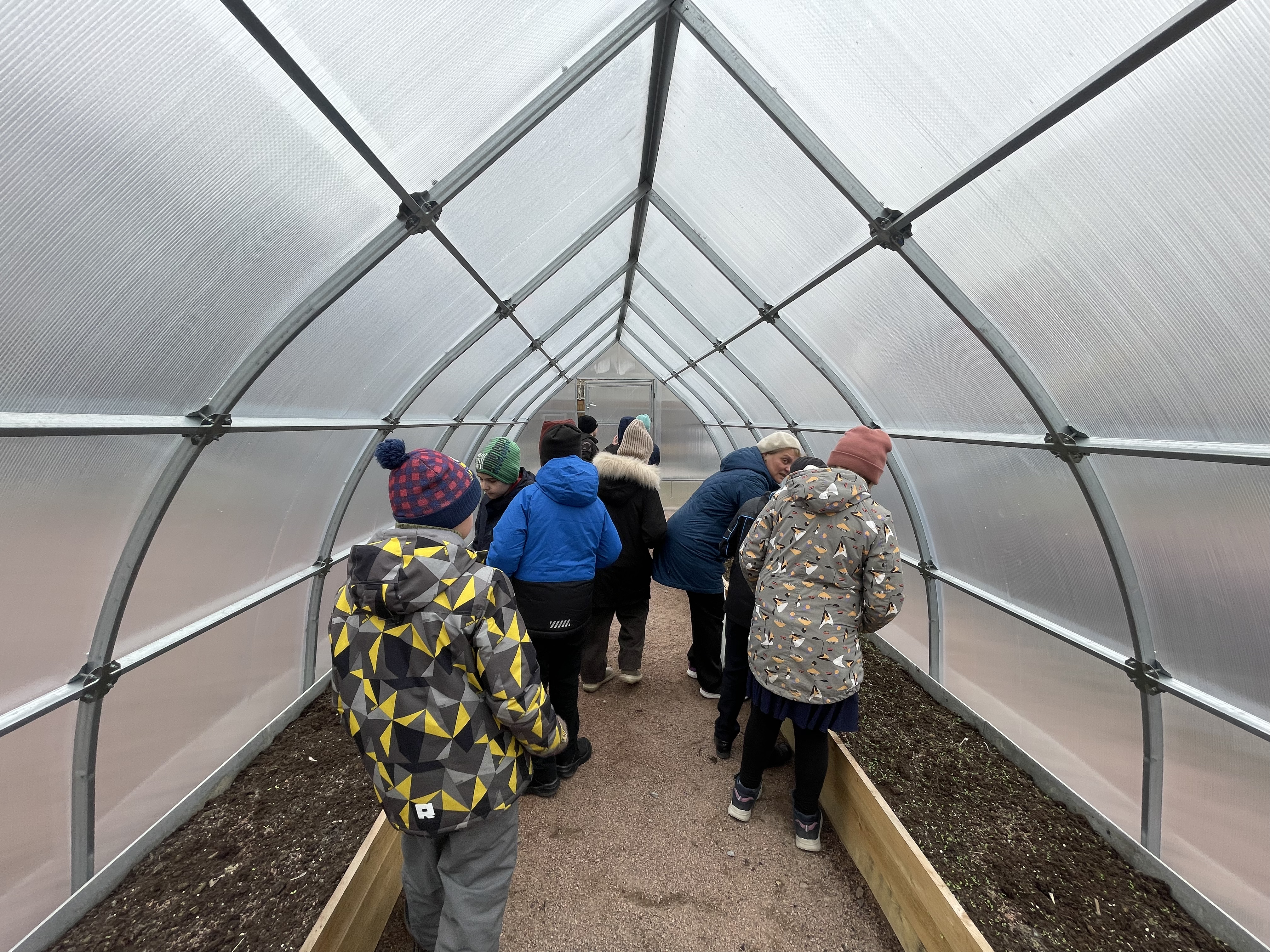 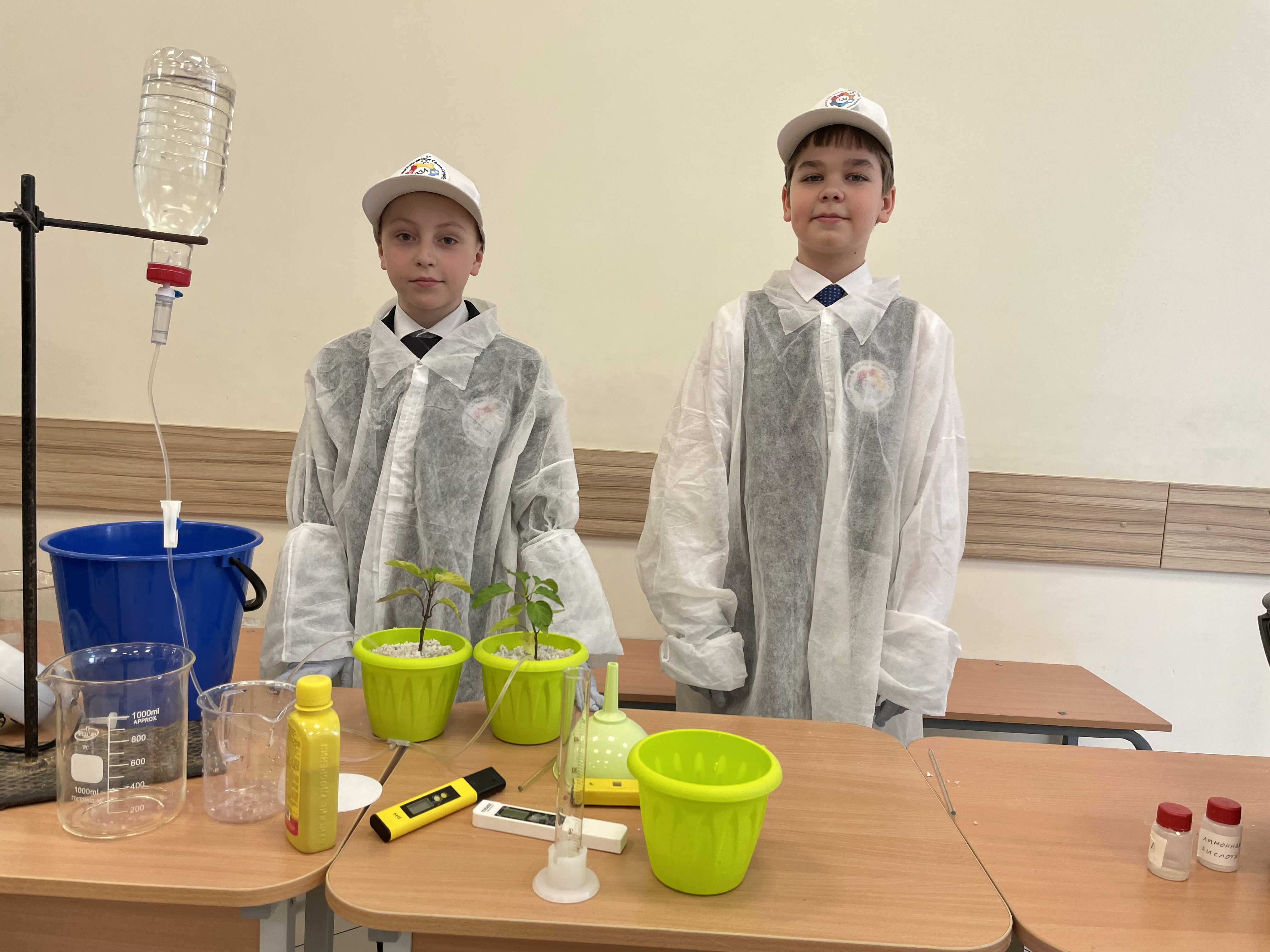 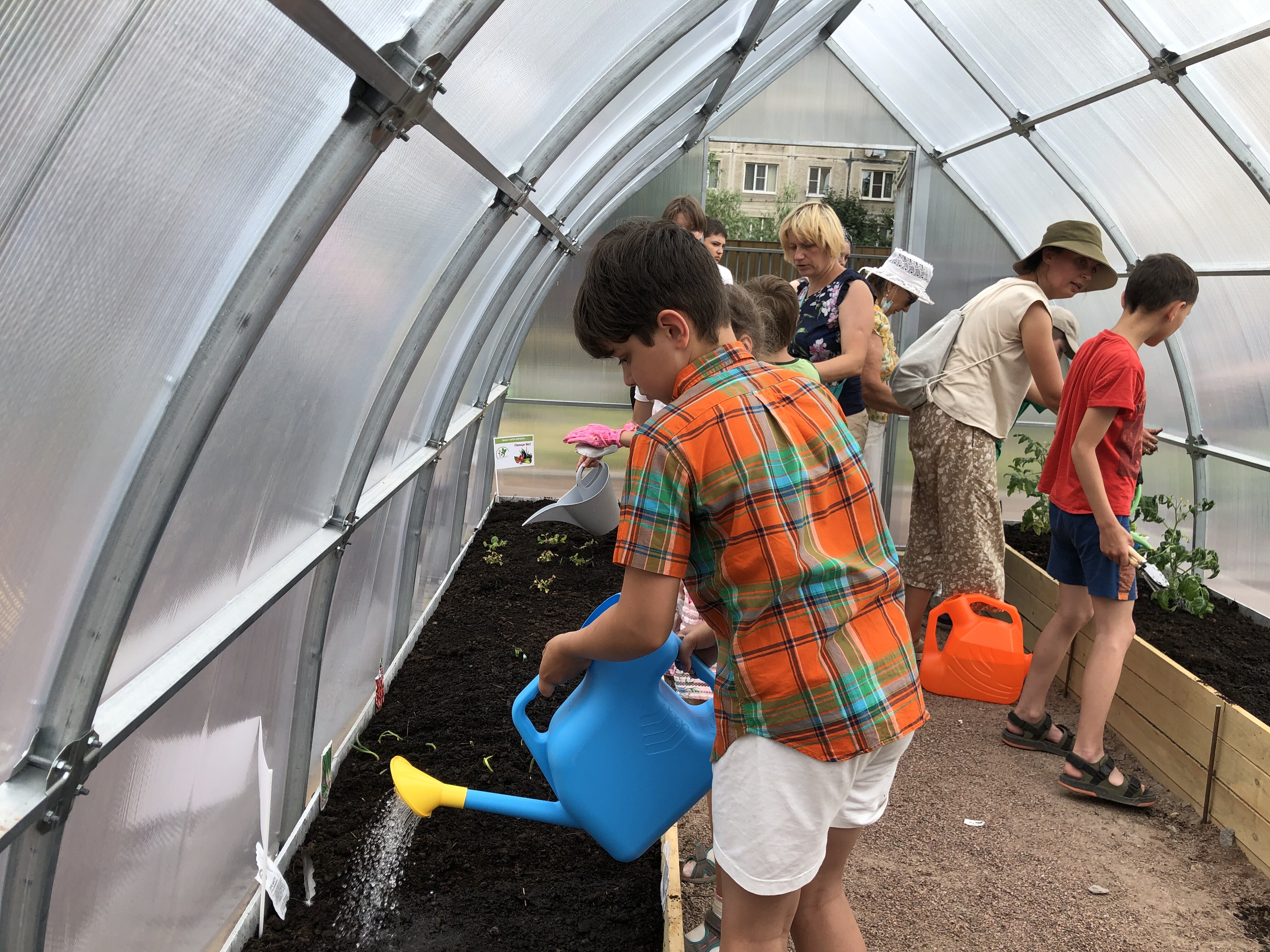 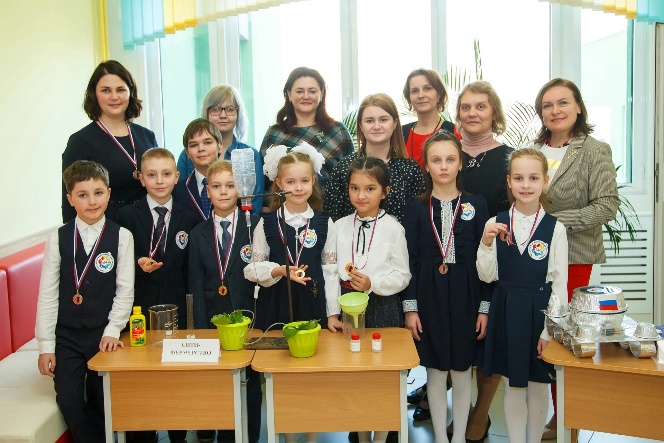 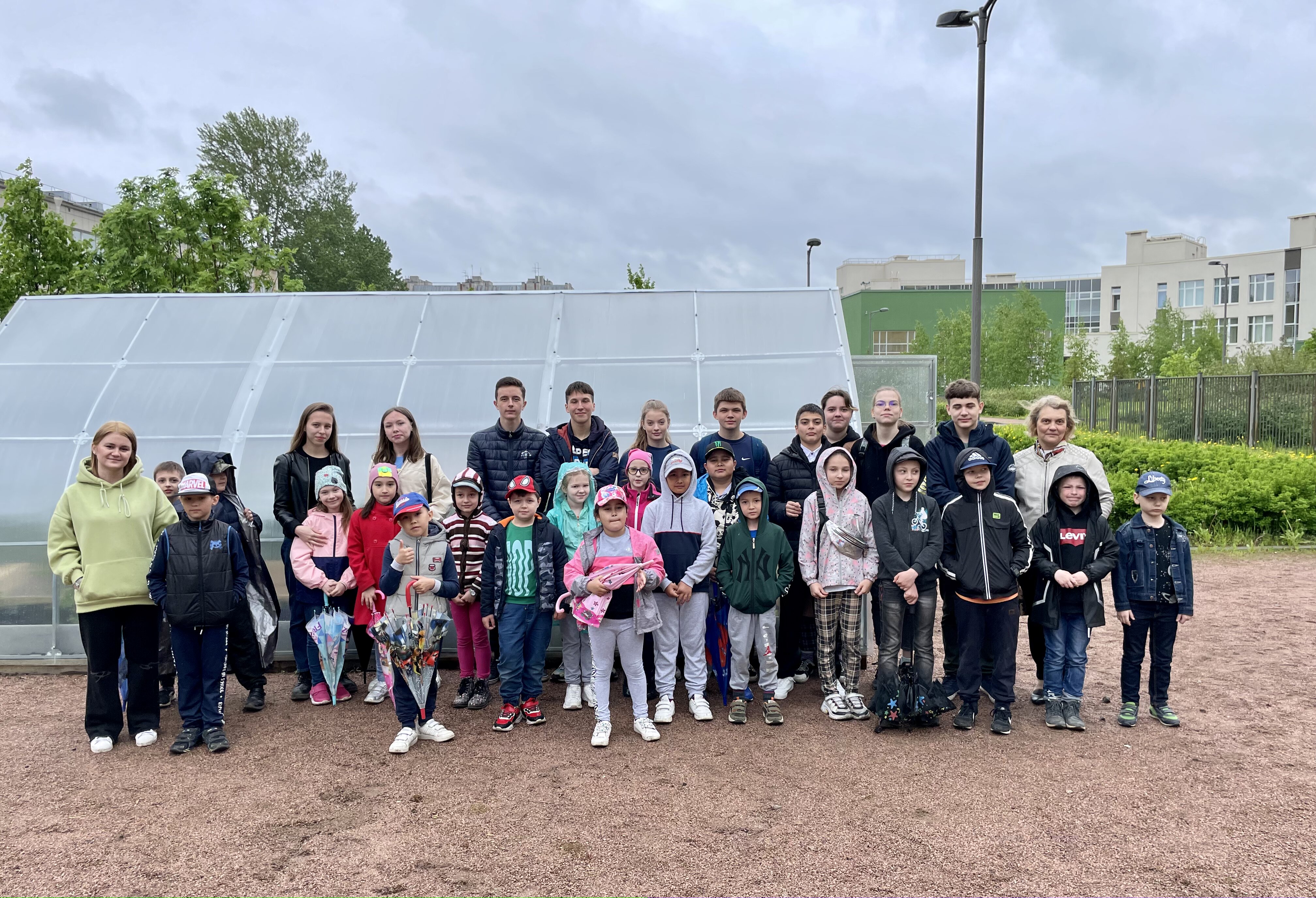 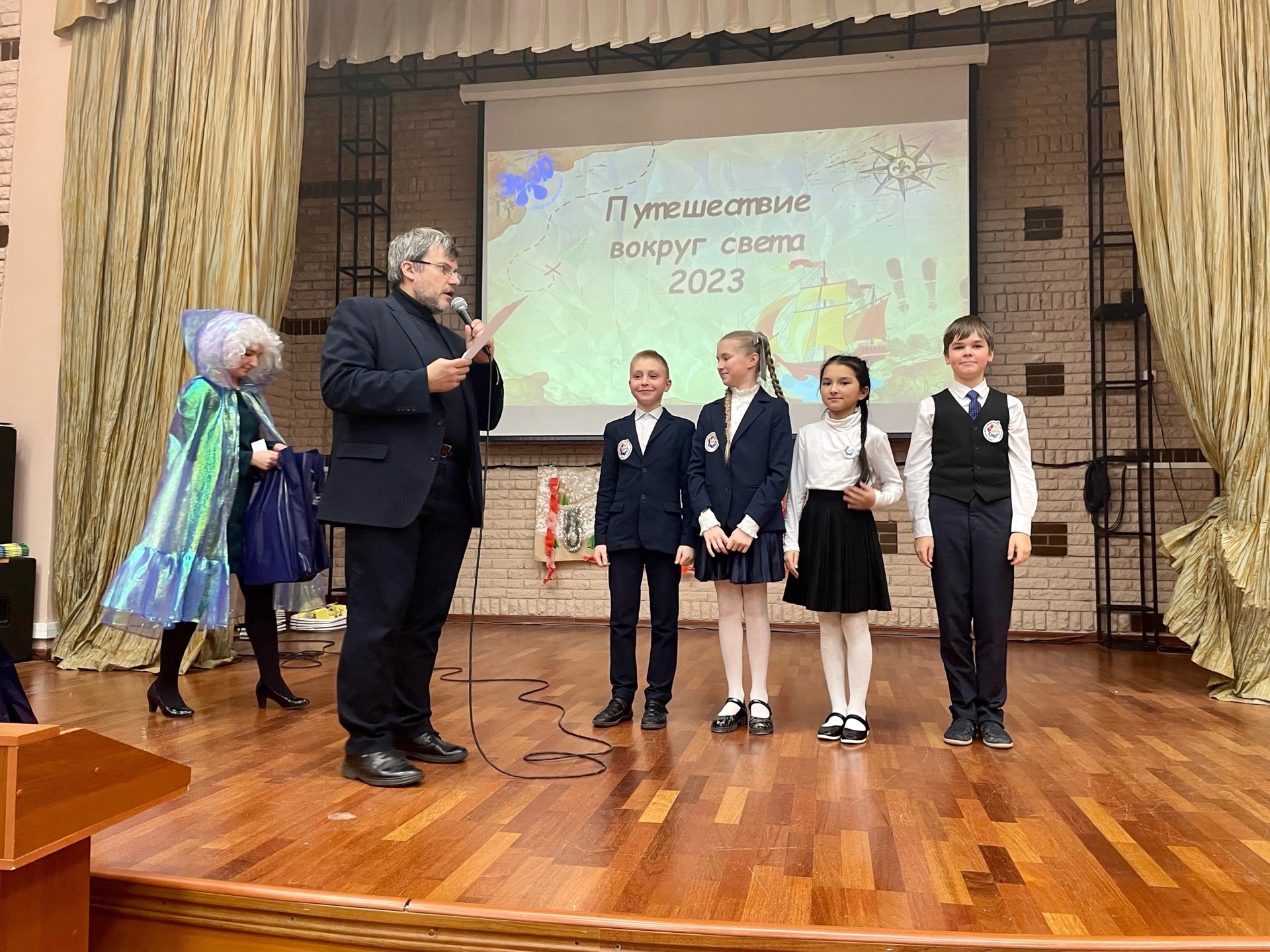 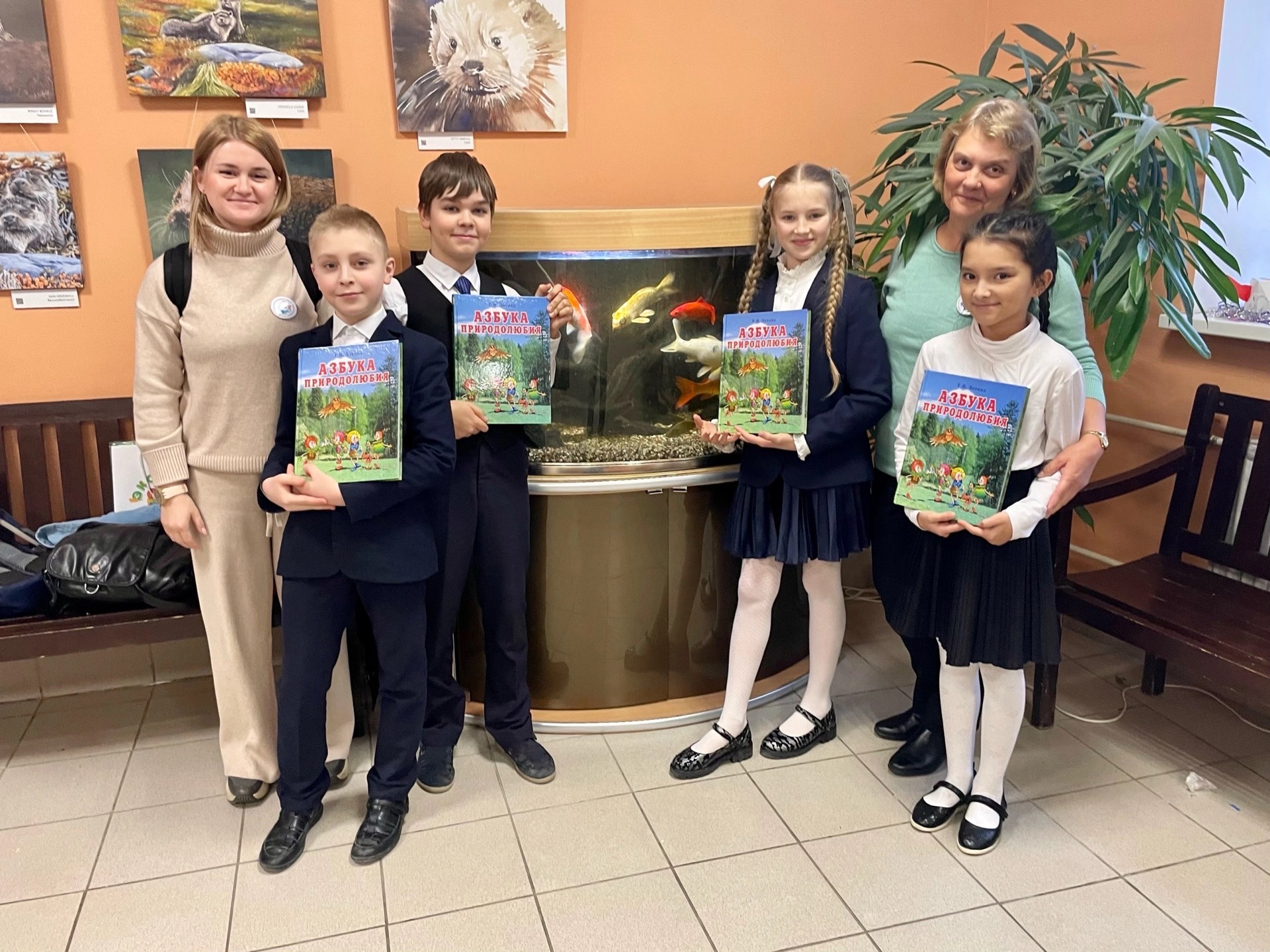 №Поле заявкиТребования к описанию1Информация озаявителе1.1 Острецова Виктория Евгеньевна; Шкляева Анна Александровна1.2. ГБОУ школа №334 Невского района Санкт-Петербурга «Образовательный комплекс «Невская перспектива», учитель химии и педагог дополнительного образования; ГБОУ школа №334 Невского района Санкт-Петербурга, учитель биологии и педагог дополнительного образования1.3. +79112144895, leonova.victoria21@yandex.ru; +79216405559, ashklyaeva@yandex.ru 2Общая информация об объединении2.1. Сити-фермер (для обучающихся 7-11 лет)2.2. ГБОУ школа №334 Невского района Санкт-Петербурга «Образовательный комплекс «Невская перспектива»2.3. г. Санкт-Петербург, ул. Шелгунова, д.23А; http://334school.ru/ 2.4. объединение дополнительного образования детей (естественнонаучная направленность)2.5. 2020 г. 2.6. 2019-2020 гг. – Организация работы кружка, закупка оборудования для занятий, определение тем для проведения практических занятий;2020-2023 гг. – проведение занятий (обучение основам грамотного ведения фермерского хозяйства, с применением их на практике; ознакомление с современными методами выращивания растений, таких как гидропоника и аэропоника; получение знаний и умений в опытно- экспериментальной, исследовательской, проектной деятельности, ранняя профориентация)2020-2023 гг. – Организация и проведение Всероссийского детского форсайта «Новое измерение» по компетенции «Сити-фермерство» (разработка заданий, подготовка команд к участию).2020-2021 гг. – при участии совета старшеклассников был получен грант в районном конкурсе «Твой школьный бюджет», на пришкольной территории установлена теплица, организован кабинет гидропоники, в котором работают гидропонная и аэропонная установки.2021-2022 гг. – организация работ в школьной теплице и на пришкольной территории (выращивание цветочной и овощной рассады, высадка растений, уход за посадками).2021-2022 гг. – организация работы экологического отряда старшеклассников в помощь участникам объединения «Сити-фермер» в летний период. 2020-2023 гг. – привлечение родительской общественности к мероприятиям, проводимым участниками объединения (ежегодное открытие школьной теплицы, высадка растений, участие в конкурсных мероприятиях) 2021-2023 гг. – участие обучающихся объединения в мастер-классах для педагогов, директоров школ района, города и России. Во время мастер-класса обучающиеся демонстрируют приготовление питательного раствора, высадку растений в беспочвенную среду, устанавливают систему капельного полива.2.7. Яркие выпускники: Обучающиеся объединения «Сити-фермер» мечтают поступить в 5 класс с экологической направленностью, который планируется открыть в следующем учебном году. А в будущем хотят связать свою жизнь с такими профессиями, как эколог, врач, ветеринар, ученый-биолог. 3Руководитель кружкаОстрецова Виктория Евгеньевна – учитель химии и педагог дополнительного образования ГБОУ школы №334 Невского района Санкт-Петербурга «Образовательный комплекс «Невская перспектива». Образование высшее, ЛГУ им. Жданова, биолого-почвенный факультет. Сфера интересов: путешествия, зеленая экономика. Шкляева Анна Александровна – учитель биологии и педагог дополнительного образования ГБОУ школы №334 Невского района Санкт-Петербурга «Образовательный комплекс «Невская перспектива». Образование высшее (магистр), РГПУ им. А.И. Герцена, факультет биологии. Сфера интересов: туризм, экология, сити-фермерство, спорт. 4Команда кружкаДиректор школы, педагоги химии и биологии ГБОУ школы №334 Невского района СПб, озеленитель пришкольной территории, сетевые партнеры (Санкт-Петербургский горный университет, Садово-архитектурный колледж, ГБДОУ №69 Невского района СПб, ГБОУ «ИТШ 777», ДТЮ «Левобережный», МБОУ школа №20 г. Воронежа, ГБОУ школа 1231 г. Москвы им.В.Д. Поленова). 5Члены кружка10-15 человек, возраст 7-11 лет (ежегодно)6С какими науками и/или технологиями работают кружковцы?Химия, биология, экология, география, физика, информационные технологии, химический анализ (количественный и качественный), агротехнологии.7Постановкой/решениемкаких научных/ технических/технологических проблем/задачзанимается кружок?Проведение естественнонаучных исследований: овладение   современными   способами    и    методами выращивания растений, основами ведения фермерского хозяйства в условиях города; изучение научных достижений в области естественных наук. 8Результативность участия кружковцев в конкурсах, олимпиадах, соревнованиях и пр. за последние 5 летВсероссийская научного-практическая конференция «Многогранная Россия», призер;Межрегиональная конференция «Мои первые шаги в науке» для обучающихся 1-4 классов, призер;2021 г. – Всероссийский десткий форсайт «Новое измерение», победитель в компетенции «Сити-фермерство 6-7 лет» (команда 1г класса)2021 г. – Всероссийский десткий форсайт «Новое измерение», победитель в компетенции «Сити-фермерство 8-11 лет» (команда 2е класса)2021 г. – Всероссийский детский форсайт «Новое измерение», призер в компетенции «Сити-фермерство 8-11 лет» (команда 2в класса)2022 г. – Всероссийский детский форсайт «Новое измерение», победитель в компетенции «Сити-фермерство 6-7 лет» (команда 1в класса)2022 г. – Всероссийский детский форсайт «Новое измерение», победитель в компетенции «Сити-фермерство 8-11 лет» (команда 3в и 3е класса)2022 г. – Всероссийский детский форсайт «Новое измерение», призер в компетенции «Сити-фермерство 8-11 лет» (команда 2г класса)2022 г. – Всероссийский детский форсайт «Новое измерение», призер в компетенции «Сити-фермерство FamilySkills» (обучающийся 3е класса+родитель)2022 г. – Всероссийский детский форсайт «Новое измерение», призер в компетенции «Сити-фермерство FamilySkills» (обучающийся 2г класса+родитель)2023 г. – Региональный конкурс «Путешествие вокруг света» на базе ЭБЦ «Крестовский остров», команда-победитель 9Работа в условиях пандемииВ условиях пандемии возможен вариант дистанционного обучения, проведение учебных занятий с применением дистанционных образовательных  технологий,электронного обучения.Обучающиеся могут выращивать экологически чистые растительные культуры в домашних условиях, а также принимать участие в дистанционных конференциях, конкурсах и олимпиадах. В настоящее время занятия проводятся по расписанию в очном режиме. 10Планы по развитию кружкаУчастие в грантовых конкурсах для дальнейшего развития экологического образования в нашей школе. Развитие пришкольного участка (установка еще одной теплицы, организация «Тропы здоровья» и школьного дендрария).Выращивание различных растительных культур с использованием гидропонной и аэропонной установок.Реализация модели наставничества между старшеклассниками и учениками начальной школы.Профориентационная работа среди обучающихся.Продолжение работы экологического отряда. Обмен опытом с другими образовательными организациями.11Дополнительная информация